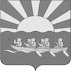 АДМИНИСТРАЦИЯ МУНИЦИПАЛЬНОГО ОБРАЗОВАНИЯ ЧУКОТСКИЙ МУНИЦИПАЛЬНЫЙ РАЙОНПОСТАНОВЛЕНИЕот 03.03.2021 г № 75с. ЛаврентияРуководствуясь решением Совета депутатов муниципального образования Чукотский муниципальный район о бюджете муниципального образования Чукотский муниципальный район на текущий финансовый год, в соответствии с подпрограммой «Муниципальная поддержка пушного звероводства в муниципальном образовании Чукотский муниципальный район на 2021-2023 годы» муниципальной программы «Муниципальная поддержка сельскохозяйственного производства и обеспечение санитарно-эпидемиологического благополучия в муниципальном образовании Чукотский муниципальный  район на 2021-2023 годы», утвержденной постановлением  Администрации муниципального образования Чукотский муниципальный район от 19.08.2020 г. № 350, Администрация муниципального образования Чукотский муниципальный районПОСТАНОВЛЯЕТ:1. Утвердить Порядок предоставления субсидии Крестьянско-фермерскому хозяйству индивидуального предпринимателя Оттой Алексея Анатольевича на поддержку пушного звероводства в сельскохозяйственном производстве в муниципальном образовании Чукотский муниципальный район.2. Признать утратившими силу с момента вступления в силу настоящего постановления:- Постановление Администрации муниципального образования Чукотский муниципальный район от 16.04.2018 г. № 131 «Об утверждении Порядка предоставления из бюджета муниципального образования Чукотский муниципальный район субсидии на муниципальную поддержку пушного звероводства в муниципальном образовании Чукотский муниципальный район»;- Постановление Администрации муниципального образования Чукотский муниципальный район от 29.12.2018 г. № 602 «О внесении изменений в постановление Администрации муниципального образования Чукотский муниципальный район»;- Постановление Администрации муниципального образования Чукотский муниципальный район от 30.12.2019 г. № 756 «О внесении изменений в постановление Администрации муниципального образования Чукотский муниципальный район от 16.04.2018 г. № 131»;- Постановление Администрации муниципального образования Чукотский муниципальный район от 16.04.2020 г. № 119 «О внесении изменений в постановление Администрации муниципального образования Чукотский муниципальный район от 16.04.2018 г. № 131».  3. Настоящее постановление вступает в силу со дня официального опубликования и распространяет своё действие  на правоотношения, возникшие с 01.01.2021 года.4. Контроль за исполнением данного постановления возложить на Первого заместителя Главы администрации муниципального образования Чукотский муниципальный район внутренней и сельскохозяйственной политике – начальника отдела мобилизационной, военно-учётной работы, по делам ГО и ЧС Фирстова В.Г.И.о. Главы Администрации                                                                   В.Г. Фирстов ПриложениеУтверждено постановлением Администрации муниципального образования Чукотский муниципальный район от 03.03.2021 г № 75ПОРЯДОКпредоставления субсидии на поддержку пушного звероводства в сельскохозяйственном производстве в муниципальном образовании Чукотский муниципальный район1. ОБЩИЕ ПОЛОЖЕНИЯ1.1. Настоящий порядок предоставления субсидии разработан в соответствии с Бюджетным кодексом Российской Федерации, решением Совета депутатов муниципального образования Чукотский муниципальный район о бюджете муниципального образования Чукотский муниципальный район на очередной финансовый год, Постановлением Правительства Российской Федерации от 18 сентября 2020 г. № 1492 «Об общих требованиях к нормативным правовым актам, муниципальным правовым актам, регулирующим предоставление субсидий, в том числе грантов в форме субсидий, юридическим лицам, индивидуальным предпринимателям, а также физическим лицам - производителям товаров, работ, услуг, и о признании утратившими силу некоторых актов Правительства Российской Федерации и отдельных положений некоторых актов Правительства Российской Федерации» и определяет:а) общие положения;б) условия и порядок предоставления субсидии;в) требования к отчетности;г) требования об осуществлении контроля за соблюдением условий, целей и порядка предоставления субсидии и ответственности за их нарушение.1.2. Бюджетная субсидия предоставляется из средств бюджета муниципального образования Чукотский муниципальный район, предусмотренных на реализацию подпрограммы «Муниципальная поддержка пушного звероводства в муниципальном образовании Чукотский муниципальный район на 2021-2023 годы» (далее-Подпрограмма) муниципальной программы «Муниципальная поддержка сельскохозяйственного производства и обеспечение санитарно-эпидемиологического благополучия в муниципальном образовании Чукотский муниципальный  район на 2021-2023 годы», утверждённой постановлением Администрации муниципального образования Чукотский муниципальный район от 19 августа 2020 года № 350 (далее – Программа).Субсидия предоставляется в пределах бюджетных ассигнований, предусмотренных решением о бюджете Чукотского муниципального района на соответствующий финансовый год.1.3. Главным распорядителем как получателем средств бюджета Чукотского муниципального района, до которого в соответствии с бюджетным законодательством Российской Федерации как получателю бюджетных средств доведены в установленном порядке лимиты бюджетных обязательств на предоставление субсидии на соответствующий финансовый год, является Администрация муниципального образования Чукотский муниципальный район (далее – Уполномоченный орган).1.4. Субсидия предоставляется из бюджета Чукотского муниципального района Крестьянско-фермерскому хозяйству индивидуального предпринимателя Оттой Алексея Анатольевича (далее – Получатель субсидии) в целях сохранения пушного звероводства, как отрасли сельского хозяйства на территории Чукотского муниципального района в виде муниципальной преференции, предоставленной решением Совета депутатов муниципального образования Чукотский муниципальный район  от 25 декабря 2020 г. № 158 «О бюджете муниципального образования Чукотский муниципальный район на 2021 год». Бюджетная субсидия предоставляется Получателю на реализацию мероприятий:субсидия на организацию и управление производством.Муниципальная преференция носит целевой характер и не может быть использована на другие цели.Субсидия имеет заявительный характер и предоставляется из бюджета Чукотского муниципального района на безвозмездной и безвозвратной основе в целях финансового обеспечения затрат, определенных пунктом 1.4 настоящего раздела.          1.5. Решение Совета депутатов муниципального образования Чукотский муниципальный район «О бюджете муниципального образования Чукотский муниципальный район на 2021 год» со сведениями о субсидии, Получателе субсидии и размере субсидии размещается на официальном сайте главного распорядителя как получателя бюджетных средств в информационно-телекоммуникационной сети «Интернет» (www.chukotraion.ru.).  2. УСЛОВИЯ И ПОРЯДОК ПРЕДОСТАВЛЕНИЯ СУБСИДИИ2.1. Получатель субсидии, для заключения соглашения на предоставление из бюджета муниципального образования Чукотский муниципальный район субсидии на муниципальную поддержку пушного звероводства в муниципальном образовании Чукотский муниципальный район (Далее - Соглашение), представляет Главному распорядителю в срок до 01 марта текущего года, а в дальнейшем ежегодно до 1 февраля последующего года:- заявку на поддержку пушного звероводства в сельскохозяйственном производстве, по форме согласно приложению №1 к настоящему Порядку;- письменное обращение о заключении Соглашения и предоставления Бюджетной субсидии в произвольной форме;- плановый расчет размера бюджетной субсидии на покрытие расходов по оплате труда работников зверофермы;2.2. Все документы, представляемые Получателем субсидии, должны быть заверены подписью руководителя и печатью (при наличии печати). Документы представляются в печатном виде, не должны содержать подчистки, зачеркнуты слова.2.3. Уполномоченный орган в срок не позднее пяти рабочих дней со дня предоставления пакета документов, указанных в пункте 2.1 настоящего Порядка, рассматривает представленные Получателем субсидии документы и принимает решение о предоставлении субсидии и заключении Соглашения или об отказе в предоставлении субсидии.2.4. Основаниями для отказа в предоставлении субсидии являются:1) несоответствие представленных Получателем субсидии документов требованиям, определенным пунктом 2.2 настоящего Порядка, или непредставление (предоставление не в полном объеме) указанных документов;2) установление факта недостоверности представленной Получателем субсидии информации;3) несоответствие Получателя субсидии требованиям, установленным пунктом 2.12. настоящего раздела;4) предоставление документов с нарушением срока, установленного в пункте 2.1 настоящего раздела;5) отсутствие бюджетных ассигнований в бюджете Чукотского муниципального района на соответствующий финансовый год на цели, определенные пунктом 1.4 настоящего Порядка;6) не поступление в Уполномоченный орган в срок, установленный пунктом 2.12. порядка, проекта Соглашения, подписанного Получателем.При наличии оснований, указанных в настоящем пункте, Уполномоченный орган в течение пяти рабочих дней со дня принятия решения об отказе в предоставлении субсидии направляет уведомление с указанием причин отказа о принятом решении с обоснованием причины отказа в предоставлении субсидии, а также разъясняет порядок обжалования вынесенного решения. Уведомление Получателю субсидии направляется посредством почтовой или факсимильной связи, электронной почты либо вручается лично.2.5. Субсидия предоставляется на поддержку пушного звероводства в сельскохозяйственном производстве в порядке предоставления муниципальной преференции и размере, установленном решением Совета депутатов муниципального образования Чукотский муниципальный район о бюджете Чукотского муниципального района на текущий финансовый год.Субсидия направляется на возмещение фактически понесённых затрат, связанных с организацией и управлением производством.2.6. Размер Бюджетной субсидии определяется в виде фиксированной суммы, установленной Соглашением на соответствующий финансовый год - за счет средств бюджета муниципального образования Чукотский муниципальный район. Субсидия предоставляется на следующие виды расходов:1) Мероприятия на организацию производства:Бюджетная субсидия на организацию и управление производством предоставляется на оплату труда работников пушного звероводства, в том числе бухгалтера, в пределах годового объема субсидий;Выплата Бюджетной субсидии на поддержку мероприятий по развитию звероводства производится ежемесячно исходя из сумм начисленной заработной платы работникам пушного звероводства, в том числе бухгалтера, и начислений на нее;Заработная плата работникам пушного звероводства, в том числе бухгалтера, начисляется исходя из установленной Соглашением предельной численности работников звероводства.Бюджетная субсидия на организацию и управление производством предоставляется на оплату труда работников пушного звероводства, в том числе бухгалтера, рассчитывается по формуле:R=ФОТ+O пфр, фомс, соцстрах, где:R – бюджетная субсидия на организацию и управление производством;ФОТ – фонд оплаты труда на текущий год в соответствии со штатным расписанием;O пфр, фомс, соцстрах – страховые взносы ПФР (Пенсионный Фонд России), ФОМС (Фонд Обязательного Медицинского Страхования), ФСС РФ (Фонд Социального Страхования Российской Федерации).2.7. В случае невозможности предоставлении субсидии в текущем финансовом году, в связи с недостаточностью лимитов бюджетных обязательств, указанных в подпункте 1.3 пункта 1 настоящего Порядка, субсидия предоставляется в очередном финансовом году Получателю субсидии, соответствующему требованиям, установленным подпунктом 2.9.Получатель субсидии для получения субсидии представляет Уполномоченному органу письменное обращение без повторного прохождения проверки на соответствие установленным требованиям.2.8. Уполномоченный орган в течение 5 рабочих дней от даты принятия решения о признании Получателя субсидии соответствующим требованиям и условиям предоставления субсидии направляет Получателю субсидии почтовым отправлением с одновременным направлением в электронном виде на адрес электронной почты проект Соглашения в двух экземплярах для подписания. 2.9. Субсидия предоставляется при условии соответствия Получателя субсидии на первое число месяца, предшествующего месяцу, в котором планируется заключение Соглашения, следующим требованиям:1) у Получателя субсидии должна отсутствовать неисполненная обязанность по уплате налогов, сборов, страховых взносов, пеней, штрафов, процентов, подлежащих уплате в соответствии с законодательством Российской Федерации о налогах и сборах;2) у Получателя субсидии должна отсутствовать просроченная задолженность по возврату в бюджет муниципального образования Чукотский муниципальный район в соответствии с правовым актом, субсидий, бюджетных инвестиций, предоставленных в том числе в соответствии с иными правовыми актами, и иная просроченная задолженность перед бюджетом муниципального образования Чукотский муниципальный район;3) Получатель субсидии - индивидуальный предприниматель не должен прекратить деятельность в качестве индивидуального предпринимателя;4) в реестре дисквалифицированных лиц должны отсутствовать сведения об индивидуальном предпринимателе и о физическом лице - производителе товаров, работ, услуг, являющемся Получателем субсидии;5) Получатель субсидии не должен являться иностранным лицом, а также российским лицом, в уставном (складочном) капитале которого доля участия иностранных лиц, местом регистрации которых является государство или территория, включенная в утверждаемый Министерством финансов Российской Федерации перечень государств и территорий, предоставляющих льготный налоговый режим налогообложения и (или) не предусматривающих раскрытия и предоставления информации при проведении финансовых операций (офшорные зоны) в отношении таких лиц, в совокупности превышает 50 процентов;6) Получатель субсидии не должен получать средства из бюджета муниципального образования Чукотский муниципальный район на основании иных муниципальных правовых актов на цели, указанные в пункте 1.4. раздела 1 настоящего Порядка.7) Получатель субсидии дал согласие на осуществление Уполномоченным органом и органом финансового контроля проверок соблюдения ими условий, целей и порядка предоставления субсидии.2.10. Эффективность использования Бюджетной субсидии оценивается Главным распорядителем по результатам достижения значений показателей результативности использования Бюджетной субсидии за отчётный год в соответствии с заключённым соглашением.         Результатом предоставлении субсидии является обеспечение стабильного функционирования пушного звероводства Чукотского муниципального района,  сохранение рабочих мест в отрасли сельского хозяйства  в количестве 19,5 штатных единиц и планируемых показателей для достижения результатов предоставления субсидии: При реализации Программы Получатель субсидии обеспечивает достижение значений планируемых показателей деятельности для оценки эффективности использования Бюджетной субсидии.Для подтверждения достижения показателей результативности Получателю Бюджетной субсидии в срок, установленный в соглашении, представляет Главному распорядителю отчёт об их достижении по форме, устанавливаемой Администрацией муниципального образования Чукотский муниципальный район.Недостижение Получателем субсидии показателей предоставления субсидии является нарушением условий предоставления субсидии и служит основанием для возврата субсидии в бюджет Чукотского муниципального района в соответствии с пунктом 4.6 раздела 4 настоящего Порядка.2.11. Получатель субсидии в течение 5 (пяти) рабочих дней со дня получения от Уполномоченного органа Соглашения в соответствии с пунктом 2.3. Порядка подписывает его и возвращает на бумажном носителе в Уполномоченный орган нарочным либо направляет в адрес Уполномоченного органа почтовым отправлением с одновременным направлением в электронном виде на адрес электронной почты Уполномоченного органа.2.12. В случае поступления в Уполномоченный орган в срок, установленный пунктом 2.11. Порядка, проекта Соглашения, подписанного Получателем субсидии, Уполномоченный орган в течение 5 (пяти) рабочих дней со дня поступления проекта Соглашения:1) принимает решение о предоставлении Получателю субсидии посредством подписания Соглашения со своей стороны;2) направляет один экземпляр подписанного Соглашения Получателю субсидии нарочным либо направляет его почтовым отправлением с одновременным направлением в электронном виде на адрес электронной почты Получателя.Соглашение заключается в срок, не превышающий 10 (десяти) рабочих дней с момента принятия решения о предоставлении субсидии.2.13. В случае не поступления в Уполномоченный орган в срок, установленный пунктом 2.12. Порядка, проекта Соглашения, подписанного Получателем, Уполномоченный орган в течение 6 (шести) рабочих дней со дня истечения срока, установленного пунктом 2.12. Порядка, на основании подпункта 6 пункта 2.4. Порядка принимает решение об отказе в предоставлении субсидии и письменно уведомляет Получателя о принятом решении с обоснованием причины отказа в предоставлении субсидии.2.14. Расторжение Соглашения возможно в случае:1) прекращения деятельности Получателя;2) нарушения Получателем порядка, целей и условий предоставления субсидии, установленных настоящим Порядком;3) не достижения Получателем установленных настоящим Порядком показателей результативности и (или) нарушением Получателем требований, установленных в Соглашении, а также выявления фактов предоставления Получателем документов, содержащих недостоверную информацию в одностороннем порядке;4) признания утратившим силу настоящего Порядка;5) по соглашению сторон.2.15. Изменения, вносимые в Соглашение, осуществляются по соглашению сторон и оформляются в виде дополнительного соглашения.Соглашение, дополнительное соглашение к Соглашению, в том числе соглашение о расторжении Соглашения (при необходимости), заключаются в соответствии с типовой формой, установленной Управлением финансов, экономики и имущественных отношений муниципального образования Чукотский муниципальный район, в порядке и в сроки, аналогичные установленным пунктами 2.3.,2.7.,2.10-2.13. настоящего Порядка.2.16. В Соглашение включаются условия о согласовании новых условий соглашения или о расторжении Соглашения при недостижении согласия по новым условиям, что в случае уменьшения главному распорядителю как получателю бюджетных средств ранее доведенных лимитов бюджетных обязательств, указанных в пункте 1.4 настоящего Порядка, приводящего к невозможности предоставления субсидии в размере, определенном в Соглашении.2.17. В Соглашение включаются положения о казначейском сопровождении, установленные правилами казначейского сопровождения в соответствии с бюджетным законодательством Российской Федерации.2.18. Перечисление субсидии Получателю субсидии осуществляется ежемесячно в сумме, определенной Соглашением, не позднее десятого рабочего дня после принятия Уполномоченным органом решения по результатам рассмотрения документов, указанных в пункте 2.1. настоящего Порядка.2.19. Получатель субсидии не имеет права за счет средств субсидии приобретать иностранную валюту, за исключением операций, осуществляемых в соответствии с валютным законодательством Российской Федерации при закупке (поставке) высокотехнологичного импортного оборудования, сырья и комплектующих изделий.2.20. Для получения Бюджетной субсидии Получатель субсидии предоставляет: 1) ежемесячно до 5 числа месяца следующего за отчётным месяцем представляет Главному распорядителю:- заявку на финансирование бюджетных обязательств согласно приложению № 3 к настоящему Порядку;- справки – расчеты причитающейся Бюджетной субсидии по форме согласно приложению № 4 к настоящему Порядку, в случае предоставления субсидии на оплату труда;- отчет о расходах на оплату труда по форме согласно приложению № 5 к настоящему Порядку;- табель учета рабочего времени,  в случае предоставления субсидии на оплату труда.- иные документы, указанные в Соглашении.2.21. Уполномоченный орган после получения от Получателя субсидии  документов, указанных в пункте 2.20. настоящего порядка, предоставляет их в муниципальное казённое учреждение «Управление делами и архивами Администрации муниципального образования Чукотский муниципальный район» (далее – МКУ «УДиА») для финансирования.2.22. МКУ «УДиА» в течение  3 дней с даты получении документов направляет заявку на финансирование указанных расходов в Управление финансов, экономики и имущественных отношений муниципального образования Чукотский муниципальный район.В случае возникших замечаний документы возвращаются Уполномоченному  органу на  доработку, а  после  чего в  течение 3-х дней приводятся в  соответствие и  направляются обратно. После  согласования предоставленных документов МКУ «УДиА» перечисляет причитающиеся  средства на расчетный или корреспондентский счет, открытый Получателю субсидии в учреждениях Центрального банка Российской Федерации или кредитных организациях.2.23. В случае превышения фактически сложившейся суммы Бюджетной субсидии над размером авансового платежа, возмещение разницы между предварительно рассчитанной суммой Бюджетной субсидии и фактически сложившейся производится в первом квартале текущего финансового года на основании итоговых документов, в пределах бюджетных ассигнований, предусмотренных в бюджет муниципального образования Чукотский муниципальный район на текущий финансовый год на цели, определенные настоящим Порядком.2.24. В случае нарушения Получателем субсидии условий, целей и порядка предоставления субсидии, полученные средства подлежат возврату в бюджет Чукотского муниципального района в порядке установленном пунктом 4.5. раздела 4 настоящего Порядка.2.25. Отказ в предоставлении Бюджетной субсидии не является препятствием для повторной подачи документов, указанных в пункте 4 настоящего Порядка, при условии устранения оснований, вызвавших отказ.3. ТРЕБОВАНИЯ К ОТЧЕТНОСТИ 3.1. Ежемесячно в срок до 5 числа месяца, следующего за отчетным периодом, в соответствии с настоящим Порядком Получатель субсидии представляет Главному распорядителю:	-  отчет об использовании Бюджетной субсидии, полученной из бюджета муниципального образования Чукотский муниципальный район по форме, согласно приложению №6 к настоящему Порядку;	- отчет о движении производственной продукции в произвольной форме;- ежемесячно в срок до 5 числа месяца, следующего за отчётным, представляет в Администрацию отчет о достигнутых значениях показателей результативности предоставления субсидии по форме согласно Приложению № 7 к настоящему Порядку.         3.2.  Ежегодно в срок до 20 февраля отчет о достигнутых значениях показателей результативности. 3.3. Предоставление Бюджетной субсидии  прекращается в случае неисполнения или ненадлежащего исполнения Получателем обязательств, предусмотренных Соглашением с Получателем субсидии.          3.4. Отчетность направляется Получателем субсидии в адрес Главного распорядителя почтовым отправлением, нарочным способом или электронной почтой по адресу Главного распорядителя.	3.5 Сроки и формы дополнительной отчетности устанавливаются Уполномоченным органом в соглашении 4. ТРЕБОВАНИЯ ОБ ОСУЩЕСТВЛЕНИИ КОНТРОЛЯ ЗА СОБЛЮДЕНИЕМ УСЛОВИЙ, ЦЕЛЕЙ И ПОРЯДКА ПРЕДОСТАВЛЕНИЯ СУБСИДИИ И ОТВЕТСТВЕННОСТИ ЗА ИХ НАРУШЕНИЕ4.1. Контроль за соблюдением условий, целей и порядка предоставления Бюджетной субсидии осуществляет Главный распорядитель.4.2. Обязательная проверка соблюдения условий, целей и порядка предоставления Бюджетной субсидии Получателем субсидии проводится Главным распорядителем и органом муниципального финансового контроля.4.3. Ответственность за соблюдение настоящего Порядка, а также за достоверность представляемых сведений несет Получатель субсидии. 4.4. В случае нарушения Получателем субсидии требований и условий, установленных при предоставлении Бюджетной субсидии, выявленных по фактам проверок, проведенных Главным распорядителем и органом муниципального финансового контроля, Бюджетная субсидия подлежит возврату в бюджет муниципального образования Чукотский муниципальный район в полном объёме.          4.5. Возврат Бюджетной субсидии осуществляется в следующем порядке:1) Уполномоченный орган  в течение 10 дней со дня выявления случая нарушения Получателем субсидии условий, целей и порядка предоставления субсидии направляют Получателю субсидии письменное уведомление об обнаруженном факте нарушений посредством почтовой связи или вручают уведомление лично;2) Получатель субсидии в течение 10 рабочих дней со дня получения письменного уведомления обязан перечислить на лицевой счёт Главного распорядителя, открытый в Управлении Федерального казначейства по Чукотскому автономному округу, Бюджетную субсидию в объёме средств, установленных в пункте 4.5. настоящего раздела;3) в случае если Получатель субсидии не исполнил установленное подпунктом 2 требование, Главный распорядитель взыскивает с Получателя субсидии денежные средства в судебном порядке в соответствии с законодательством Российской Федерации.4.6. В случае недостижения показателей предоставления субсидии, возврат субсидии осуществляется в следующем порядке:1) Уполномоченный орган в течение 10 рабочих дней со дня выявления случая, определенного настоящим пунктом, направляет Получателю субсидии письменное уведомление об обнаруженном факте нарушения и сумме возврата;2) Получатель субсидии в течение 20 дней со дня получения письменного уведомления обязан перечислить субсидию в объеме средств, указанных в уведомлении, на лицевой счет Уполномоченного органа, открытый в Управлении Федерального казначейства по Чукотскому автономному округу;3) в случае если Получатель субсидии не исполнил установленное подпунктом 2 настоящего пункта требование, Уполномоченный орган взыскивает с Получателя субсидии денежные средства в судебном порядке в соответствии с законодательством Российской Федерации.4.7. Порядок возврата в текущем финансовом году Получателем субсидии остатков Субсидии, не использованной в отчетном финансовом году4.8. Возврат в текущем финансовом году Получателем субсидии остатков Субсидии, не использованных в отчетном финансовом году, в случаях, предусмотренных соглашением, осуществляется в течение первых 15 рабочих дней текущего финансового года путем перечисления денежных средств на лицевой счет Администрации, открытый в Управлении Федерального казначейства по Чукотскому автономному округу.ЗАЯВКАна предоставление субсидииОзнакомившись с условиями Порядка предоставления субсидии на организацию и управление производством  Крестьянско-фермерскому хозяйству индивидуального предпринимателя Оттой Алексея Анатольевича, предоставляемых согласно  возмещению за счет средств бюджета муниципального образования  Чукотский муниципальный от _________ г.        № _____ (далее - Порядок),направляет документы для рассмотрения вопроса о предоставлении субсидии на организацию и управление производством за счет средств бюджета муниципального образования  Чукотский муниципальный районСведения о Получателе Субсидии:Настоящим  удостоверяю что:  - государственная регистрация осуществлена на территории Чукотского автономного округа;- осуществление деятельности производится  на территории  Чукотского  муниципального района;- на первое число месяца, предшествующего месяцу, в котором планируется заключение соглашения о предоставлении Бюджетной субсидии:а) не  нахожусь в процессе реорганизации, ликвидации, не введена процедура банкротства, деятельность не приостановлена в порядке, предусмотренном законодательством Российской Федерации, не прекратил деятельность в качестве индивидуального предпринимателя;б) не являюсь получателем средств из соответствующего бюджета бюджетной системы Российской Федерации в соответствии с иными нормативными правовыми актами и муниципальными правовыми актами Чукотского автономного округа  на цели, установленные Порядком предоставления субсидии Крестьянско-фермерскому хозяйству индивидуального предпринимателя Оттой Алексей Анатольевич  в целях сохранения пушного звероводства, как отрасли сельского хозяйства на территории Чукотского муниципального района;в) отсутствует просроченная задолженность по возврату в бюджет бюджетной системы Российской Федерации, из которого планируется предоставление субсидии в соответствии с правовым актом, субсидий, бюджетных инвестиций, предоставленных в том числе в соответствии с иными правовыми актами, и иная просроченная задолженность перед бюджетом муниципального образования Чукотский муниципальный район;г) отсутствует неисполненная обязанность по уплате налогов, сборов, страховых взносов, пеней, штрафов, процентов, подлежащих уплате в соответствии с законодательством Российской Федерации о налогах и сборах;д) в реестре дисквалифицированных лиц отсутствуют сведения об индивидуальном предпринимателе - производителе товаров, работ, услуг являющемся получателем субсидии.Даю  свое  согласие:- на обработку данных, указанных в заявлении и документах, включая сбор, систематизацию, накопление и хранение.- на осуществление Уполномоченным органом и органом финансового контроля проверок соблюдения ими условий, целей и порядка предоставления субсидии.Настоящим обязуюсь соблюсти установленные Порядком:- результат предоставления субсидии – обеспечение стабильного функционирования пушного звероводства Чукотского муниципального района,  сохранение рабочих мест в отрасли сельского хозяйства  в количестве 19,5 штатных единиц и планируемых показателей для достижения результатов предоставления субсидии.Настоящим подтверждаю, что Крестьянско-фермерское хозяйство индивидуальный предприниматель Оттой Алексей Анатольевич ознакомлен с Порядком предоставления субсидии на муниципальную поддержку пушного звероводства в муниципальном образовании Чукотский муниципальный район,  что в случае не достижения показателей результативности предоставления Бюджетной субсидии, полученные средства подлежат возврату в бюджет муниципального образования Чукотский муниципальный район в части, пропорциональной величине не достижения показателей результативности предоставления Бюджетной субсидии, предусмотренных Соглашением.ДатаЗаявка на финансирование бюджетных обязательствна _______________20____года_______________________________(Получатель субсидии)Руководитель                       _____________________             _____________________                                       подпись                             расшифровка подписиГлавный бухгалтер                    _______________________           ______________________                                              подпись                           расшифровка подписи«____»_______________20______г                                                                         Приложение №4               к Порядку предоставления из бюджета                     муниципального образования Чукотский муниципальный район субсидии на  муниципальную поддержку пушного звероводства  в муниципальном образовании Чукотский  муниципальный районСПРАВКА – РАСЧЁТПричитающейся Бюджетной субсидии на ___________________________________________за _______________ 20___ годапо ____________________________________________(Получатель субсидии)Руководитель  	________________         _____________________________			       (подпись)		         (расшифровка подписи)	М ПГлавный бухгалтер_____________         ______________________________			       (подпись)			(расшифровка подписи)         Приложение №6к Порядку предоставления из бюджета муниципального образования Чукотский муниципальный район субсидии на муниципальную поддержку пушного звероводства в муниципальном образовании Чукотский муниципальный районО Т Ч Ё Тотчет об использовании Бюджетной субсидии, полученной из бюджета муниципального образования Чукотский муниципальный район по состоянию за ____________________ 20___ года_________________________________________________________________(Получатель субсидии)Руководитель		 _______________		_______________________	                                          (подпись)		                       (расшифровка подписи)	Главный бухгалтер			________________		_______________________				         		      (подпись)                              (расшифровка подписи)М П»		                                                                                                                            Приложение №5к Порядку предоставления из бюджета муниципального образования Чукотский муниципальный район субсидии на муниципальную поддержку пушного звероводства в муниципальном образовании Чукотский муниципальный районО Т Ч Ё То расходах на оплату труда _______________________________________________________________________________ и начислений на неё за _________________ 20___ года_____________________________________________________________________(Получатель субсидии)Руководитель ________	_______________	__          Главный бухгалтер____________       _____________________		     (подпись)	          (расшифровка подписи)		                     	 (подпись)		        (расшифровка подписи)М П.».Об утверждении Порядка  предоставления субсидии Крестьянско-фермерскому хозяйству индивидуального предпринимателя Оттой Алексея Анатольевича на поддержку пушного звероводства в сельскохозяйственном производстве в муниципальном образовании Чукотский муниципальный район.№ п/пПоказателиед. измеренияПроизводство и реализация по годамПроизводство и реализация по годамПроизводство и реализация по годам№ п/пПоказателиед. измеренияпланожидаемоеожидаемое№ п/пПоказателиед. измерения2021 год2022 год2023 годПушное звероводствоПушное звероводствоПушное звероводствоПушное звероводствоПушное звероводствоПушное звероводствоПоголовьеПоголовьеПоголовьеПоголовьеПоголовьеПоголовье1Звери  (голубой песец)голов450450470Продукция  звероводстваПродукция  звероводстваПродукция  звероводстваПродукция  звероводстваПродукция  звероводстваПродукция  звероводства2Шкурка  голубого  песцаштук553553553Приложение № 1 к Порядку предоставления из бюджета муниципального образования Чукотский муниципальный район субсидии на муниципальную поддержку пушного звероводства в муниципальном образовании Чукотский муниципальный район.(Получатель субсидии)Сокращенное наименование организации:ИННОГРНЮридический (почтовый) адрес:Фактический (почтовый) адрес:Должность руководителяФ.И.О. руководителя (полностью)Контактные телефоны, факсАдрес электронной почтыРуководитель_________________________________________________МП(подпись)(расшифровка подписи)Главный бухгалтер_________________________________________________(подпись)(расшифровка подписи)Исполнитель_________________________________________________(подпись)(расшифровка подписи)                                                                                Приложение №2                                                                                Приложение №2                                                                                Приложение №2                                                                                Приложение №2                                                                                Приложение №2                                                                                Приложение №2                                                                                Приложение №2                                                                                Приложение №2                                                                                Приложение №2                                                                                Приложение №2                                                                                Приложение №2                                                                                Приложение №2к Порядку предоставления из бюджета муниципального образования Чукотский муниципальный район субсидии на муниципальную поддержку пушного звероводства в муниципальном образовании Чукотский муниципальный районк Порядку предоставления из бюджета муниципального образования Чукотский муниципальный район субсидии на муниципальную поддержку пушного звероводства в муниципальном образовании Чукотский муниципальный районк Порядку предоставления из бюджета муниципального образования Чукотский муниципальный район субсидии на муниципальную поддержку пушного звероводства в муниципальном образовании Чукотский муниципальный районк Порядку предоставления из бюджета муниципального образования Чукотский муниципальный район субсидии на муниципальную поддержку пушного звероводства в муниципальном образовании Чукотский муниципальный районк Порядку предоставления из бюджета муниципального образования Чукотский муниципальный район субсидии на муниципальную поддержку пушного звероводства в муниципальном образовании Чукотский муниципальный районк Порядку предоставления из бюджета муниципального образования Чукотский муниципальный район субсидии на муниципальную поддержку пушного звероводства в муниципальном образовании Чукотский муниципальный районк Порядку предоставления из бюджета муниципального образования Чукотский муниципальный район субсидии на муниципальную поддержку пушного звероводства в муниципальном образовании Чукотский муниципальный районк Порядку предоставления из бюджета муниципального образования Чукотский муниципальный район субсидии на муниципальную поддержку пушного звероводства в муниципальном образовании Чукотский муниципальный районк Порядку предоставления из бюджета муниципального образования Чукотский муниципальный район субсидии на муниципальную поддержку пушного звероводства в муниципальном образовании Чукотский муниципальный районк Порядку предоставления из бюджета муниципального образования Чукотский муниципальный район субсидии на муниципальную поддержку пушного звероводства в муниципальном образовании Чукотский муниципальный районк Порядку предоставления из бюджета муниципального образования Чукотский муниципальный район субсидии на муниципальную поддержку пушного звероводства в муниципальном образовании Чукотский муниципальный районк Порядку предоставления из бюджета муниципального образования Чукотский муниципальный район субсидии на муниципальную поддержку пушного звероводства в муниципальном образовании Чукотский муниципальный районПроизводственный планПроизводственный планПроизводственный планПроизводственный планПроизводственный планПроизводственный планПроизводственный планПроизводственный планПроизводственный планПроизводственный планПроизводственный планПроизводственный планПроизводственный планПроизводственный планПроизводственный планПроизводственный планПроизводственный планПроизводственный планПроизводственный планПроизводственный планПроизводственный планПроизводственный планПроизводственный планПроизводственный план по ___________________________________________                                           по ___________________________________________                                           по ___________________________________________                                           по ___________________________________________                                           по ___________________________________________                                           по ___________________________________________                                           по ___________________________________________                                           по ___________________________________________                                           по ___________________________________________                                           по ___________________________________________                                           по ___________________________________________                                           по ___________________________________________                                           по ___________________________________________                                           по ___________________________________________                                           по ___________________________________________                                           по ___________________________________________                                           по ___________________________________________                                           по ___________________________________________                                           по ___________________________________________                                           по ___________________________________________                                           по ___________________________________________                                           по ___________________________________________                                           по ___________________________________________                                           по ___________________________________________                                          (Получатель субсидии)(Получатель субсидии)(Получатель субсидии)(Получатель субсидии)(Получатель субсидии)(Получатель субсидии)(Получатель субсидии)(Получатель субсидии)(Получатель субсидии)(Получатель субсидии)(Получатель субсидии)(Получатель субсидии)(Получатель субсидии)(Получатель субсидии)(Получатель субсидии)(Получатель субсидии)(Получатель субсидии)(Получатель субсидии)(Получатель субсидии)(Получатель субсидии)(Получатель субсидии)(Получатель субсидии)(Получатель субсидии)(Получатель субсидии)Половозрастные группыНаличие на начало отчётного периодаНаличие на начало отчётного периодаПриходПриходПриходПриходПриходПриходПриходПриходПриходПриходРасходРасходРасходРасходРасходРасходРасходРасходРасходНаличие на конец отчётного периодаНаличие на конец отчётного периодаПоловозрастные группыНаличие на начало отчётного периодаНаличие на начало отчётного периодаПриплодПриплодПеревод из младших группПеревод из младших группПоступило из других хозяйствПоступило из других хозяйствПолучено шкурПолучено шкурКормодней за периодКормодней за периодРеализовано шкурРеализовано шкурПереведено в другие группыПереведено в другие группыЗабитоЗабитоЗабитоПалоПалоНаличие на конец отчётного периодаНаличие на конец отчётного периодаПоловозрастные группыгол.гол.гол.гол.гол.гол.гол.гол.шт.шт.дн.дн.шт.шт.гол.гол.гол.гол.гол.гол.гол.гол.гол.1.2.2.3.3.4.4.5.5.6.6.7.7.8.8.9.9.10.10.11.11.11.12.12.Основное стадо (самки)Основное стадо (самцы)Молодняк рождения 2019ВСЕГО:Движение кормовДвижение кормовДвижение кормовДвижение кормовДвижение кормовДвижение кормовДвижение кормовВид кормаВид кормаполучено  (цн)получено  (цн)расход    (цн)расход    (цн)Выходное поголовьеВыходное поголовьеВыходное поголовьеВыходное поголовьеВыходное поголовьеВыходное поголовьеКомбикормКомбикорм               в т.ч. самок               в т.ч. самок               в т.ч. самок               в т.ч. самок               в т.ч. самок               в т.ч. самокМясо мор. млекопитающ.Мясо мор. млекопитающ.Получено щенков на 1 штатную самкуПолучено щенков на 1 штатную самкуПолучено щенков на 1 штатную самкуПолучено щенков на 1 штатную самкуПолучено щенков на 1 штатную самкуПолучено щенков на 1 штатную самкуПолучено щенков на 1 штатную самкуПолучено щенков на 1 штатную самкуСубпродуктыСубпродуктыСохранность взрослого поголовьяСохранность взрослого поголовьяСохранность взрослого поголовьяСохранность взрослого поголовьяСохранность взрослого поголовьяСохранность взрослого поголовьяСохранность взрослого поголовьяСохранность взрослого поголовьяКормовые добавкиКормовые добавкиДеловой выход щенков на 1 штат. самкуДеловой выход щенков на 1 штат. самкуДеловой выход щенков на 1 штат. самкуДеловой выход щенков на 1 штат. самкуДеловой выход щенков на 1 штат. самкуДеловой выход щенков на 1 штат. самкуДеловой выход щенков на 1 штат. самкуДеловой выход щенков на 1 штат. самкуРуководительРуководительРуководительРуководительРуководительРуководительРуководительРуководитель________________________________________Приложение №3к Порядку предоставления из бюджета муниципального образования Чукотский муниципальный район субсидии на муниципальную поддержку пушного звероводства в муниципальном образовании Чукотский муниципальный районНаименование показателякодыкодыкодыкодыСумма (Руб.)Наименование показателяРаздела подразделаЦелевой статьиВида расходаОпераций сектора государственного управленияСумма (Руб.)ИТОГОПоказателиФактически начисленный ФОТ за месяц, рублейОтчисление на государственное социальное страхованиеОтчисление на государственное социальное страхованиеОтчисление на государственное социальное страхованиеСумма причитающейся субсидии,рублейПоказателиФактически начисленный ФОТ за месяц, рублейСтавка единого социального налога,%Ставка взноса на обязательное государственное страхование от несчастных случаев на производстве,%Сумма отчислений на государственное социальное страхование при специальном налоговом режиме в виде ЕСХН,рублейгр.2*(гр.3 + гр.4)Сумма причитающейся субсидии,рублейФонд оплаты труда облагаемый ЕСН и страховыми взносамиФонд оплаты труда не облагаемый ЕСН и страховыми взносамиИтогоСубсидия на организацию и управление производствомСубсидия на поддержку мероприятий по развитию пушного звероводства1Остаток на начало месяца2Поступило 3Израсходовано, всегов том числе:в том числе:3.1Оплата труда3.2Начисления на оплату труда3.3Оплата коммунальных услуг4Остаток на конец месяцаПриложение №7к Порядку предоставления из бюджета муниципального образования Чукотский муниципальный район субсидии на муниципальную поддержку пушного звероводства в муниципальном образовании Чукотский муниципальный районПриложение №7к Порядку предоставления из бюджета муниципального образования Чукотский муниципальный район субсидии на муниципальную поддержку пушного звероводства в муниципальном образовании Чукотский муниципальный районПриложение №7к Порядку предоставления из бюджета муниципального образования Чукотский муниципальный район субсидии на муниципальную поддержку пушного звероводства в муниципальном образовании Чукотский муниципальный районПриложение №7к Порядку предоставления из бюджета муниципального образования Чукотский муниципальный район субсидии на муниципальную поддержку пушного звероводства в муниципальном образовании Чукотский муниципальный районПриложение №7к Порядку предоставления из бюджета муниципального образования Чукотский муниципальный район субсидии на муниципальную поддержку пушного звероводства в муниципальном образовании Чукотский муниципальный районПриложение №7к Порядку предоставления из бюджета муниципального образования Чукотский муниципальный район субсидии на муниципальную поддержку пушного звероводства в муниципальном образовании Чукотский муниципальный районПриложение №7к Порядку предоставления из бюджета муниципального образования Чукотский муниципальный район субсидии на муниципальную поддержку пушного звероводства в муниципальном образовании Чукотский муниципальный районПриложение №7к Порядку предоставления из бюджета муниципального образования Чукотский муниципальный район субсидии на муниципальную поддержку пушного звероводства в муниципальном образовании Чукотский муниципальный районПриложение №7к Порядку предоставления из бюджета муниципального образования Чукотский муниципальный район субсидии на муниципальную поддержку пушного звероводства в муниципальном образовании Чукотский муниципальный районПриложение №7к Порядку предоставления из бюджета муниципального образования Чукотский муниципальный район субсидии на муниципальную поддержку пушного звероводства в муниципальном образовании Чукотский муниципальный районПриложение №7к Порядку предоставления из бюджета муниципального образования Чукотский муниципальный район субсидии на муниципальную поддержку пушного звероводства в муниципальном образовании Чукотский муниципальный районПриложение №7к Порядку предоставления из бюджета муниципального образования Чукотский муниципальный район субсидии на муниципальную поддержку пушного звероводства в муниципальном образовании Чукотский муниципальный районПриложение №7к Порядку предоставления из бюджета муниципального образования Чукотский муниципальный район субсидии на муниципальную поддержку пушного звероводства в муниципальном образовании Чукотский муниципальный районПриложение №7к Порядку предоставления из бюджета муниципального образования Чукотский муниципальный район субсидии на муниципальную поддержку пушного звероводства в муниципальном образовании Чукотский муниципальный районПриложение №7к Порядку предоставления из бюджета муниципального образования Чукотский муниципальный район субсидии на муниципальную поддержку пушного звероводства в муниципальном образовании Чукотский муниципальный районПриложение №7к Порядку предоставления из бюджета муниципального образования Чукотский муниципальный район субсидии на муниципальную поддержку пушного звероводства в муниципальном образовании Чукотский муниципальный районПриложение №7к Порядку предоставления из бюджета муниципального образования Чукотский муниципальный район субсидии на муниципальную поддержку пушного звероводства в муниципальном образовании Чукотский муниципальный районПриложение №7к Порядку предоставления из бюджета муниципального образования Чукотский муниципальный район субсидии на муниципальную поддержку пушного звероводства в муниципальном образовании Чукотский муниципальный районПриложение №7к Порядку предоставления из бюджета муниципального образования Чукотский муниципальный район субсидии на муниципальную поддержку пушного звероводства в муниципальном образовании Чукотский муниципальный районПриложение №7к Порядку предоставления из бюджета муниципального образования Чукотский муниципальный район субсидии на муниципальную поддержку пушного звероводства в муниципальном образовании Чукотский муниципальный районОтчёт о достигнутых значениях показателей результативности предоставления субсидии (Отчёт о  движении скота, птицы и произведенной продукции)________________________________________________________(Получатель бюджетной субсидии) за___________20__годаОтчёт о достигнутых значениях показателей результативности предоставления субсидии (Отчёт о  движении скота, птицы и произведенной продукции)________________________________________________________(Получатель бюджетной субсидии) за___________20__годаОтчёт о достигнутых значениях показателей результативности предоставления субсидии (Отчёт о  движении скота, птицы и произведенной продукции)________________________________________________________(Получатель бюджетной субсидии) за___________20__годаОтчёт о достигнутых значениях показателей результативности предоставления субсидии (Отчёт о  движении скота, птицы и произведенной продукции)________________________________________________________(Получатель бюджетной субсидии) за___________20__годаОтчёт о достигнутых значениях показателей результативности предоставления субсидии (Отчёт о  движении скота, птицы и произведенной продукции)________________________________________________________(Получатель бюджетной субсидии) за___________20__годаОтчёт о достигнутых значениях показателей результативности предоставления субсидии (Отчёт о  движении скота, птицы и произведенной продукции)________________________________________________________(Получатель бюджетной субсидии) за___________20__годаОтчёт о достигнутых значениях показателей результативности предоставления субсидии (Отчёт о  движении скота, птицы и произведенной продукции)________________________________________________________(Получатель бюджетной субсидии) за___________20__годаОтчёт о достигнутых значениях показателей результативности предоставления субсидии (Отчёт о  движении скота, птицы и произведенной продукции)________________________________________________________(Получатель бюджетной субсидии) за___________20__годаОтчёт о достигнутых значениях показателей результативности предоставления субсидии (Отчёт о  движении скота, птицы и произведенной продукции)________________________________________________________(Получатель бюджетной субсидии) за___________20__годаОтчёт о достигнутых значениях показателей результативности предоставления субсидии (Отчёт о  движении скота, птицы и произведенной продукции)________________________________________________________(Получатель бюджетной субсидии) за___________20__годаОтчёт о достигнутых значениях показателей результативности предоставления субсидии (Отчёт о  движении скота, птицы и произведенной продукции)________________________________________________________(Получатель бюджетной субсидии) за___________20__годаОтчёт о достигнутых значениях показателей результативности предоставления субсидии (Отчёт о  движении скота, птицы и произведенной продукции)________________________________________________________(Получатель бюджетной субсидии) за___________20__годаОтчёт о достигнутых значениях показателей результативности предоставления субсидии (Отчёт о  движении скота, птицы и произведенной продукции)________________________________________________________(Получатель бюджетной субсидии) за___________20__годаОтчёт о достигнутых значениях показателей результативности предоставления субсидии (Отчёт о  движении скота, птицы и произведенной продукции)________________________________________________________(Получатель бюджетной субсидии) за___________20__годаОтчёт о достигнутых значениях показателей результативности предоставления субсидии (Отчёт о  движении скота, птицы и произведенной продукции)________________________________________________________(Получатель бюджетной субсидии) за___________20__годаОтчёт о достигнутых значениях показателей результативности предоставления субсидии (Отчёт о  движении скота, птицы и произведенной продукции)________________________________________________________(Получатель бюджетной субсидии) за___________20__годаОтчёт о достигнутых значениях показателей результативности предоставления субсидии (Отчёт о  движении скота, птицы и произведенной продукции)________________________________________________________(Получатель бюджетной субсидии) за___________20__годаОтчёт о достигнутых значениях показателей результативности предоставления субсидии (Отчёт о  движении скота, птицы и произведенной продукции)________________________________________________________(Получатель бюджетной субсидии) за___________20__годаОтчёт о достигнутых значениях показателей результативности предоставления субсидии (Отчёт о  движении скота, птицы и произведенной продукции)________________________________________________________(Получатель бюджетной субсидии) за___________20__годаОтчёт о достигнутых значениях показателей результативности предоставления субсидии (Отчёт о  движении скота, птицы и произведенной продукции)________________________________________________________(Получатель бюджетной субсидии) за___________20__годаОтчёт о достигнутых значениях показателей результативности предоставления субсидии (Отчёт о  движении скота, птицы и произведенной продукции)________________________________________________________(Получатель бюджетной субсидии) за___________20__годаОтчёт о достигнутых значениях показателей результативности предоставления субсидии (Отчёт о  движении скота, птицы и произведенной продукции)________________________________________________________(Получатель бюджетной субсидии) за___________20__годаПоловозрастные группыНаличие на начало отчётного периодаНаличие на начало отчётного периодаПриходПриходПриходПриходПриходПриходПриходПриходПриходПриходРасходРасходРасходРасходРасходРасходРасходРасходНаличие на конец отчётного периодаПримечание*Половозрастные группыНаличие на начало отчётного периодаНаличие на начало отчётного периодаПриплодПриплодПеревод из младших группПеревод из младших группПоступило из других хозяйствПоступило из других хозяйствПолучено шкурПолучено шкурКормодней за периодКормодней за периодРеализовано шкурРеализовано шкурПереведено в другие группыПереведено в другие группыЗабитоЗабитоПалоПалоНаличие на конец отчётного периодаПримечание*Половозрастные группыгол.гол.гол.гол.гол.гол.гол.гол.шт.шт.дн.дн.шт.шт.гол.гол.гол.гол.гол.гол.гол.Примечание*1.2.2.3.3.4.4.5.5.6.6.7.7.8.8.9.9.10.10.11.11.12.13.Основное стадо (самки)Основное стадо (самцы)Молодняк рождения 2019ВСЕГО:*- В случае не достижения значения показателя результативности предоставления субсидии- указать причины (или предоставить пояснительную записку)*- В случае не достижения значения показателя результативности предоставления субсидии- указать причины (или предоставить пояснительную записку)*- В случае не достижения значения показателя результативности предоставления субсидии- указать причины (или предоставить пояснительную записку)*- В случае не достижения значения показателя результативности предоставления субсидии- указать причины (или предоставить пояснительную записку)*- В случае не достижения значения показателя результативности предоставления субсидии- указать причины (или предоставить пояснительную записку)*- В случае не достижения значения показателя результативности предоставления субсидии- указать причины (или предоставить пояснительную записку)*- В случае не достижения значения показателя результативности предоставления субсидии- указать причины (или предоставить пояснительную записку)*- В случае не достижения значения показателя результативности предоставления субсидии- указать причины (или предоставить пояснительную записку)*- В случае не достижения значения показателя результативности предоставления субсидии- указать причины (или предоставить пояснительную записку)*- В случае не достижения значения показателя результативности предоставления субсидии- указать причины (или предоставить пояснительную записку)*- В случае не достижения значения показателя результативности предоставления субсидии- указать причины (или предоставить пояснительную записку)*- В случае не достижения значения показателя результативности предоставления субсидии- указать причины (или предоставить пояснительную записку)*- В случае не достижения значения показателя результативности предоставления субсидии- указать причины (или предоставить пояснительную записку)*- В случае не достижения значения показателя результативности предоставления субсидии- указать причины (или предоставить пояснительную записку)*- В случае не достижения значения показателя результативности предоставления субсидии- указать причины (или предоставить пояснительную записку)*- В случае не достижения значения показателя результативности предоставления субсидии- указать причины (или предоставить пояснительную записку)*- В случае не достижения значения показателя результативности предоставления субсидии- указать причины (или предоставить пояснительную записку)*- В случае не достижения значения показателя результативности предоставления субсидии- указать причины (или предоставить пояснительную записку)*- В случае не достижения значения показателя результативности предоставления субсидии- указать причины (или предоставить пояснительную записку)*- В случае не достижения значения показателя результативности предоставления субсидии- указать причины (или предоставить пояснительную записку)*- В случае не достижения значения показателя результативности предоставления субсидии- указать причины (или предоставить пояснительную записку)*- В случае не достижения значения показателя результативности предоставления субсидии- указать причины (или предоставить пояснительную записку)*- В случае не достижения значения показателя результативности предоставления субсидии- указать причины (или предоставить пояснительную записку)Движение кормовДвижение кормовДвижение кормовДвижение кормовДвижение кормовДвижение кормовДвижение кормовВид кормаВид кормаполучено  (цн)получено  (цн)расход    (цн)расход    (цн)Выходное поголовьеВыходное поголовьеВыходное поголовьеВыходное поголовьеВыходное поголовьеВыходное поголовьеКомбикормКомбикорм               в т.ч. самок               в т.ч. самок               в т.ч. самок               в т.ч. самок               в т.ч. самок               в т.ч. самокМясо мор. млекопитающ.Мясо мор. млекопитающ.Получено щенков на 1 штатную самкуПолучено щенков на 1 штатную самкуПолучено щенков на 1 штатную самкуПолучено щенков на 1 штатную самкуПолучено щенков на 1 штатную самкуПолучено щенков на 1 штатную самкуПолучено щенков на 1 штатную самкуПолучено щенков на 1 штатную самкуСубпродуктыСубпродуктыСохранность взрослого поголовьяСохранность взрослого поголовьяСохранность взрослого поголовьяСохранность взрослого поголовьяСохранность взрослого поголовьяСохранность взрослого поголовьяСохранность взрослого поголовьяСохранность взрослого поголовьяКормовые добавкиКормовые добавкиДеловой выход щенков на 1 штат. самкуДеловой выход щенков на 1 штат. самкуДеловой выход щенков на 1 штат. самкуДеловой выход щенков на 1 штат. самкуДеловой выход щенков на 1 штат. самкуДеловой выход щенков на 1 штат. самкуДеловой выход щенков на 1 штат. самкуДеловой выход щенков на 1 штат. самкуРуководительРуководительРуководительРуководительРуководительРуководительРуководительРуководитель________________________________________________________№п/пФамилияИ.О.Должность, рабочая профессияОклад тарифная ставкаОтработано днейНачислено по тарифным ставкам, окладамДоплатыРайонный коэффициентСеверные надбавкиЗаработная плата за дни отпускаКомпенсация за неисп. отпускВсегоЕСН, взносы на страхование_____ %